 Inledande rapport (“30 dagars”) Delrapport (“Status” Om så begärs, t.ex. vid begäran om förlängning eller annan anledning) Slutlig rapport (14 dagar före senast åtgärdsdatum)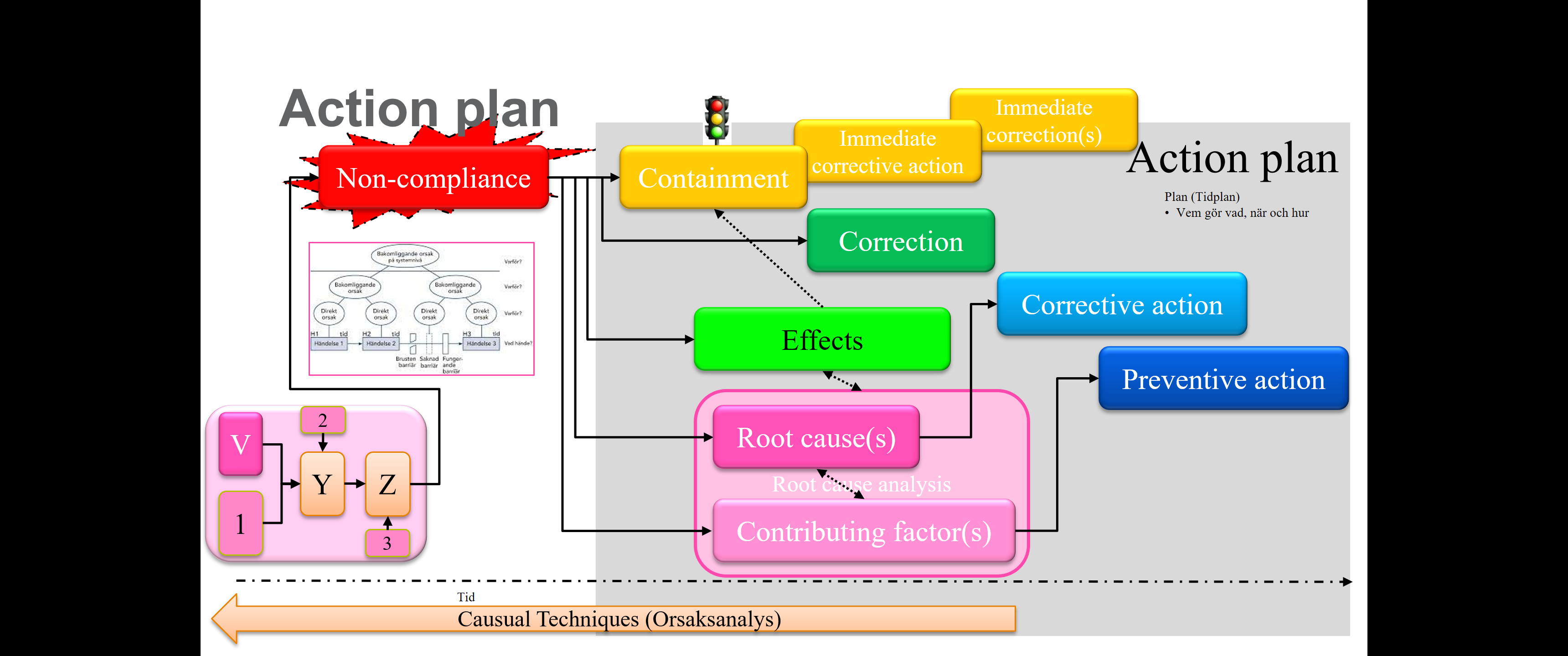 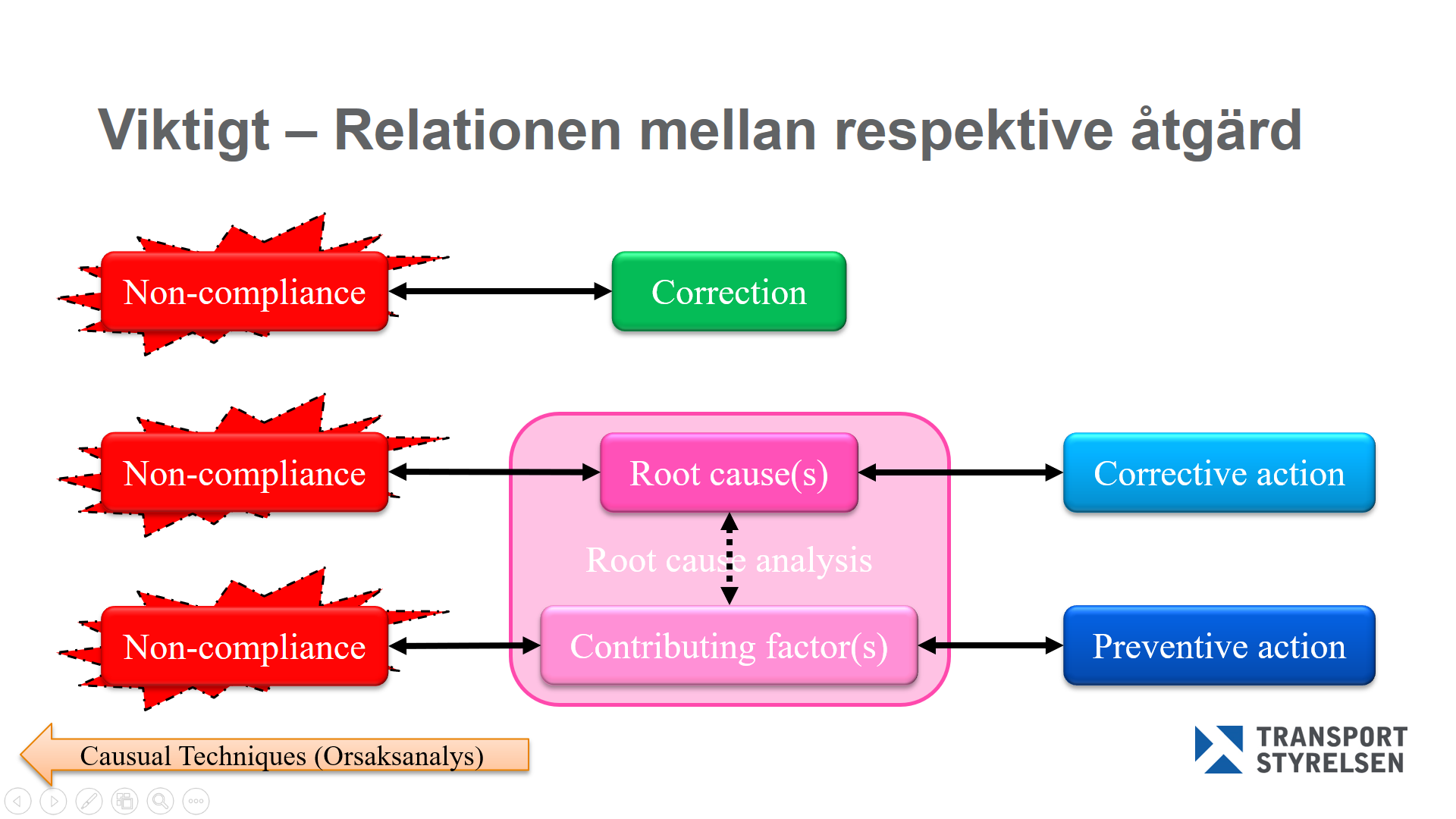 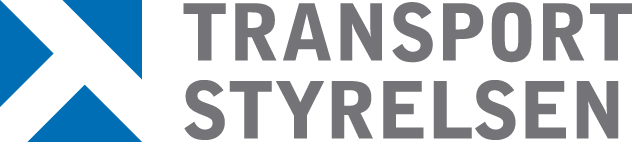 Guide för åtgärdsplanÄrende nr:TSL      Avvikelse ID:Avvikelse ID:Avvikelse ”non-compliance”- Icke uppfyllande av ett krav (regel eller rutin)Avvikelse ”non-compliance”- Icke uppfyllande av ett krav (regel eller rutin)Avvikelse ”non-compliance”- Icke uppfyllande av ett krav (regel eller rutin)Avvikelse ”non-compliance”- Icke uppfyllande av ett krav (regel eller rutin)Avvikelse ”non-compliance”- Icke uppfyllande av ett krav (regel eller rutin)Begränsning ”Containment”(CAMO) / Omedelbar(a) åtgärd(er) ”Immediate correction”(145) /”Immediate corrective action” (POA)- Åtgärd som stoppar/förhindrar fortsatta avvikelser och/eller ytterligare konsekvenser.(Minska spridning, karantän, stoppa produktion/process).Begränsning ”Containment”(CAMO) / Omedelbar(a) åtgärd(er) ”Immediate correction”(145) /”Immediate corrective action” (POA)- Åtgärd som stoppar/förhindrar fortsatta avvikelser och/eller ytterligare konsekvenser.(Minska spridning, karantän, stoppa produktion/process).Begränsning ”Containment”(CAMO) / Omedelbar(a) åtgärd(er) ”Immediate correction”(145) /”Immediate corrective action” (POA)- Åtgärd som stoppar/förhindrar fortsatta avvikelser och/eller ytterligare konsekvenser.(Minska spridning, karantän, stoppa produktion/process).Begränsning ”Containment”(CAMO) / Omedelbar(a) åtgärd(er) ”Immediate correction”(145) /”Immediate corrective action” (POA)- Åtgärd som stoppar/förhindrar fortsatta avvikelser och/eller ytterligare konsekvenser.(Minska spridning, karantän, stoppa produktion/process).Begränsning ”Containment”(CAMO) / Omedelbar(a) åtgärd(er) ”Immediate correction”(145) /”Immediate corrective action” (POA)- Åtgärd som stoppar/förhindrar fortsatta avvikelser och/eller ytterligare konsekvenser.(Minska spridning, karantän, stoppa produktion/process).OBS: I de tillfällen då en begränsning(ar)/omedelbar(a) åtgärd(er) inte anses tillämpligt, krävs en motivering.OBS: I de tillfällen då en begränsning(ar)/omedelbar(a) åtgärd(er) inte anses tillämpligt, krävs en motivering.OBS: I de tillfällen då en begränsning(ar)/omedelbar(a) åtgärd(er) inte anses tillämpligt, krävs en motivering.OBS: I de tillfällen då en begränsning(ar)/omedelbar(a) åtgärd(er) inte anses tillämpligt, krävs en motivering.OBS: I de tillfällen då en begränsning(ar)/omedelbar(a) åtgärd(er) inte anses tillämpligt, krävs en motivering.Vad kan/ska redovisas (bevis):      Vad kan/ska redovisas (bevis):      Vad kan/ska redovisas (bevis):      Vad kan/ska redovisas (bevis):      Vad kan/ska redovisas (bevis):      Ansvarig:      Ansvarig:      Ansvarig:      Ansvarig:      Ansvarig:      Planeras slutföras (Datum):      Planeras slutföras (Datum):      Planeras slutföras (Datum):      Slutfört (Datum):      Slutfört (Datum):      Effekt(er) ”Effects”- Har avvikelsen påverkat något annat? 
  Finns följdverkningar (annan utbredning) som kräver omedelbara åtgärder och/eller begränsningar?Effekt(er) ”Effects”- Har avvikelsen påverkat något annat? 
  Finns följdverkningar (annan utbredning) som kräver omedelbara åtgärder och/eller begränsningar?Effekt(er) ”Effects”- Har avvikelsen påverkat något annat? 
  Finns följdverkningar (annan utbredning) som kräver omedelbara åtgärder och/eller begränsningar?Effekt(er) ”Effects”- Har avvikelsen påverkat något annat? 
  Finns följdverkningar (annan utbredning) som kräver omedelbara åtgärder och/eller begränsningar?Effekt(er) ”Effects”- Har avvikelsen påverkat något annat? 
  Finns följdverkningar (annan utbredning) som kräver omedelbara åtgärder och/eller begränsningar?OBS: I de tillfällen då åtgärd(er) pga effekten(erna) inte anses tillämpligt, krävs en motivering.OBS: I de tillfällen då åtgärd(er) pga effekten(erna) inte anses tillämpligt, krävs en motivering.OBS: I de tillfällen då åtgärd(er) pga effekten(erna) inte anses tillämpligt, krävs en motivering.OBS: I de tillfällen då åtgärd(er) pga effekten(erna) inte anses tillämpligt, krävs en motivering.OBS: I de tillfällen då åtgärd(er) pga effekten(erna) inte anses tillämpligt, krävs en motivering.Åtgärder pga av effekten(erna) redovisas i:”Begränsning ”Containment” / Omedelbar(a) åtgärd(er) ”Immediate correction” /”Immediate corrective action””Åtgärder pga av effekten(erna) redovisas i:”Begränsning ”Containment” / Omedelbar(a) åtgärd(er) ”Immediate correction” /”Immediate corrective action””Åtgärder pga av effekten(erna) redovisas i:”Begränsning ”Containment” / Omedelbar(a) åtgärd(er) ”Immediate correction” /”Immediate corrective action””Åtgärder pga av effekten(erna) redovisas i:”Begränsning ”Containment” / Omedelbar(a) åtgärd(er) ”Immediate correction” /”Immediate corrective action””Åtgärder pga av effekten(erna) redovisas i:”Begränsning ”Containment” / Omedelbar(a) åtgärd(er) ”Immediate correction” /”Immediate corrective action””Ansvarig:      Ansvarig:      Ansvarig:      Ansvarig:      Ansvarig:      Planeras slutföras (Datum):      Planeras slutföras (Datum):      Planeras slutföras (Datum):      Slutfört (Datum):      Slutfört (Datum):      Korrigering(ar) ”Correction(s)”- Åtgärd av avvikelsen (händelsen)(Rättar till ett fel av något slag så att verksamheten fungerar igen. Man gör det utan att undersöka varför felet uppstod. 
  Felet kan uppträda på nytt).(Korrigering(ar) ska relatera till avvikelsen).Korrigering(ar) ”Correction(s)”- Åtgärd av avvikelsen (händelsen)(Rättar till ett fel av något slag så att verksamheten fungerar igen. Man gör det utan att undersöka varför felet uppstod. 
  Felet kan uppträda på nytt).(Korrigering(ar) ska relatera till avvikelsen).Korrigering(ar) ”Correction(s)”- Åtgärd av avvikelsen (händelsen)(Rättar till ett fel av något slag så att verksamheten fungerar igen. Man gör det utan att undersöka varför felet uppstod. 
  Felet kan uppträda på nytt).(Korrigering(ar) ska relatera till avvikelsen).Korrigering(ar) ”Correction(s)”- Åtgärd av avvikelsen (händelsen)(Rättar till ett fel av något slag så att verksamheten fungerar igen. Man gör det utan att undersöka varför felet uppstod. 
  Felet kan uppträda på nytt).(Korrigering(ar) ska relatera till avvikelsen).Korrigering(ar) ”Correction(s)”- Åtgärd av avvikelsen (händelsen)(Rättar till ett fel av något slag så att verksamheten fungerar igen. Man gör det utan att undersöka varför felet uppstod. 
  Felet kan uppträda på nytt).(Korrigering(ar) ska relatera till avvikelsen).OBS: I de tillfällen då korrigering(ar) inte anses tillämpligt, krävs en motivering.OBS: I de tillfällen då korrigering(ar) inte anses tillämpligt, krävs en motivering.OBS: I de tillfällen då korrigering(ar) inte anses tillämpligt, krävs en motivering.OBS: I de tillfällen då korrigering(ar) inte anses tillämpligt, krävs en motivering.OBS: I de tillfällen då korrigering(ar) inte anses tillämpligt, krävs en motivering.Vad kan/ska redovisas (bevis):      Vad kan/ska redovisas (bevis):      Vad kan/ska redovisas (bevis):      Vad kan/ska redovisas (bevis):      Vad kan/ska redovisas (bevis):      Ansvarig:      Ansvarig:      Ansvarig:      Ansvarig:      Ansvarig:      Planeras slutföras (Datum):      Planeras slutföras (Datum):      Planeras slutföras (Datum):      Slutfört (Datum):      Slutfört (Datum):      Grundorsaksanalys ”Root cause analysis”- Identifierar orsak(er) till varför en avvikelse (händelse) uppkommer.(Enligt verksamhetshandbokens metoder/verktyg. Exempel på metoder/verktyg: 5 varför, felträdsdiagram, etc.) (Omfattningen kan bero på avvikelsens allvarlighet (risk), omfattning (utbredningsanalysen - om avvikelsen är ett systemfel eller enskild händelse/enstaka fall)) Grundorsaksanalys ”Root cause analysis”- Identifierar orsak(er) till varför en avvikelse (händelse) uppkommer.(Enligt verksamhetshandbokens metoder/verktyg. Exempel på metoder/verktyg: 5 varför, felträdsdiagram, etc.) (Omfattningen kan bero på avvikelsens allvarlighet (risk), omfattning (utbredningsanalysen - om avvikelsen är ett systemfel eller enskild händelse/enstaka fall)) Grundorsaksanalys ”Root cause analysis”- Identifierar orsak(er) till varför en avvikelse (händelse) uppkommer.(Enligt verksamhetshandbokens metoder/verktyg. Exempel på metoder/verktyg: 5 varför, felträdsdiagram, etc.) (Omfattningen kan bero på avvikelsens allvarlighet (risk), omfattning (utbredningsanalysen - om avvikelsen är ett systemfel eller enskild händelse/enstaka fall)) Grundorsaksanalys ”Root cause analysis”- Identifierar orsak(er) till varför en avvikelse (händelse) uppkommer.(Enligt verksamhetshandbokens metoder/verktyg. Exempel på metoder/verktyg: 5 varför, felträdsdiagram, etc.) (Omfattningen kan bero på avvikelsens allvarlighet (risk), omfattning (utbredningsanalysen - om avvikelsen är ett systemfel eller enskild händelse/enstaka fall)) Grundorsaksanalys ”Root cause analysis”- Identifierar orsak(er) till varför en avvikelse (händelse) uppkommer.(Enligt verksamhetshandbokens metoder/verktyg. Exempel på metoder/verktyg: 5 varför, felträdsdiagram, etc.) (Omfattningen kan bero på avvikelsens allvarlighet (risk), omfattning (utbredningsanalysen - om avvikelsen är ett systemfel eller enskild händelse/enstaka fall)) OBS: AlltidOBS: AlltidOBS: AlltidOBS: AlltidOBS: AlltidAnsvarig:      Ansvarig:      Ansvarig:      Ansvarig:      Ansvarig:      Planeras slutföras (Datum):      Planeras slutföras (Datum):      Planeras slutföras (Datum):      Slutfört (Datum):      Slutfört (Datum):      Grundorsak(er) ”Root cause(s)” Grundorsak(er) ”Root cause(s)” Grundorsak(er) ”Root cause(s)” Grundorsak(er) ”Root cause(s)” Grundorsak(er) ”Root cause(s)” OBS: AlltidOBS: AlltidOBS: AlltidOBS: AlltidOBS: AlltidKorrigerande åtgärd(er) ”Corrective action(s)”- Åtgärd(er) som förhindrar upprepning av en avvikelse (händelse).(Korrigerande åtgärd(er) ska relatera till grundorsaken(erna)).Korrigerande åtgärd(er) ”Corrective action(s)”- Åtgärd(er) som förhindrar upprepning av en avvikelse (händelse).(Korrigerande åtgärd(er) ska relatera till grundorsaken(erna)).Korrigerande åtgärd(er) ”Corrective action(s)”- Åtgärd(er) som förhindrar upprepning av en avvikelse (händelse).(Korrigerande åtgärd(er) ska relatera till grundorsaken(erna)).Korrigerande åtgärd(er) ”Corrective action(s)”- Åtgärd(er) som förhindrar upprepning av en avvikelse (händelse).(Korrigerande åtgärd(er) ska relatera till grundorsaken(erna)).Korrigerande åtgärd(er) ”Corrective action(s)”- Åtgärd(er) som förhindrar upprepning av en avvikelse (händelse).(Korrigerande åtgärd(er) ska relatera till grundorsaken(erna)).OBS: I de tillfällen då korrigerande åtgärder för att förhindra upprepning inte anses tillämpligt, krävs en motivering.OBS: I de tillfällen då korrigerande åtgärder för att förhindra upprepning inte anses tillämpligt, krävs en motivering.OBS: I de tillfällen då korrigerande åtgärder för att förhindra upprepning inte anses tillämpligt, krävs en motivering.OBS: I de tillfällen då korrigerande åtgärder för att förhindra upprepning inte anses tillämpligt, krävs en motivering.OBS: I de tillfällen då korrigerande åtgärder för att förhindra upprepning inte anses tillämpligt, krävs en motivering.Vad kan/ska redovisas (bevis):      Vad kan/ska redovisas (bevis):      Vad kan/ska redovisas (bevis):      Vad kan/ska redovisas (bevis):      Vad kan/ska redovisas (bevis):      Ansvarig:      Ansvarig:      Ansvarig:      Ansvarig:      Ansvarig:      Planeras slutföras (Datum):      Planeras slutföras (Datum):      Planeras slutföras (Datum):      Slutfört (Datum):      Slutfört (Datum):      Bidragande faktor(er) ”Contributing factor(s)”- Som framkommit genom grundorsaksanalysen ”Root cause analysis”- Identifierar bidragande orsaker till varför en avvikelse (händelse) uppkommer.Bidragande faktor(er) ”Contributing factor(s)”- Som framkommit genom grundorsaksanalysen ”Root cause analysis”- Identifierar bidragande orsaker till varför en avvikelse (händelse) uppkommer.Bidragande faktor(er) ”Contributing factor(s)”- Som framkommit genom grundorsaksanalysen ”Root cause analysis”- Identifierar bidragande orsaker till varför en avvikelse (händelse) uppkommer.Bidragande faktor(er) ”Contributing factor(s)”- Som framkommit genom grundorsaksanalysen ”Root cause analysis”- Identifierar bidragande orsaker till varför en avvikelse (händelse) uppkommer.Bidragande faktor(er) ”Contributing factor(s)”- Som framkommit genom grundorsaksanalysen ”Root cause analysis”- Identifierar bidragande orsaker till varför en avvikelse (händelse) uppkommer.OBS: I de tillfällen då bidragande faktorer inte anses tillämpligt, krävs en motivering.OBS: I de tillfällen då bidragande faktorer inte anses tillämpligt, krävs en motivering.OBS: I de tillfällen då bidragande faktorer inte anses tillämpligt, krävs en motivering.OBS: I de tillfällen då bidragande faktorer inte anses tillämpligt, krävs en motivering.OBS: I de tillfällen då bidragande faktorer inte anses tillämpligt, krävs en motivering.Förebyggande åtgärd(er) ”Preventive action(s)”- Åtgärd(er) som förebygger en avvikelse (händelse).(Förebyggande åtgärd(er) ska relatera till bidragande faktor(er)).Förebyggande åtgärd(er) ”Preventive action(s)”- Åtgärd(er) som förebygger en avvikelse (händelse).(Förebyggande åtgärd(er) ska relatera till bidragande faktor(er)).Förebyggande åtgärd(er) ”Preventive action(s)”- Åtgärd(er) som förebygger en avvikelse (händelse).(Förebyggande åtgärd(er) ska relatera till bidragande faktor(er)).Förebyggande åtgärd(er) ”Preventive action(s)”- Åtgärd(er) som förebygger en avvikelse (händelse).(Förebyggande åtgärd(er) ska relatera till bidragande faktor(er)).Förebyggande åtgärd(er) ”Preventive action(s)”- Åtgärd(er) som förebygger en avvikelse (händelse).(Förebyggande åtgärd(er) ska relatera till bidragande faktor(er)).OBS: I de tillfällen då förebyggande åtgärder för att förhindra upprepning inte anses tillämpligt, krävs en motivering.OBS: I de tillfällen då förebyggande åtgärder för att förhindra upprepning inte anses tillämpligt, krävs en motivering.OBS: I de tillfällen då förebyggande åtgärder för att förhindra upprepning inte anses tillämpligt, krävs en motivering.OBS: I de tillfällen då förebyggande åtgärder för att förhindra upprepning inte anses tillämpligt, krävs en motivering.OBS: I de tillfällen då förebyggande åtgärder för att förhindra upprepning inte anses tillämpligt, krävs en motivering.Vad kan/ska redovisas (bevis):      Vad kan/ska redovisas (bevis):      Vad kan/ska redovisas (bevis):      Vad kan/ska redovisas (bevis):      Vad kan/ska redovisas (bevis):      Ansvarig:      Ansvarig:      Ansvarig:      Ansvarig:      Ansvarig:      Planeras slutföras (Datum):      Planeras slutföras (Datum):      Planeras slutföras (Datum):      Slutfört (Datum):      Slutfört (Datum):      